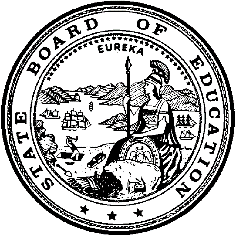 California Department of EducationExecutive OfficeSBE-005 (REV. 1/2018)General WaiverCalifornia State Board of Education 
May 2021 Agenda
Item #W-05SubjectRequest by Vallecitos Elementary School District to waive portions of California Education Code Section 5091, which will allow the board of trustees to make a provisional appointment to a vacant board position past the 60-day statutory deadline.Waiver Number8-2-2021Type of ActionAction, ConsentSummary of the Issue(s)California Education Code (EC) Section 5091 requires a governing board to make a provisional appointment or order an election to fill a vacancy on the board within 60 days of the vacancy. EC Section 5091 further requires the county superintendent of schools (county superintendent) to order an election to fill the vacancy if the board does not take action within the 60 days. California State Board of Education (SBE) approval of this waiver request removes the 60-day time limit and provides additional time to the Vallecitos Elementary School District (ESD) to make a provisional appointment to a vacant governing board seat. Authority for WaiverEC Section 33050RecommendationApproval:  YesApproval with conditions:  NoDenial:  NoSummary of Key IssuesEC Section 5091 provides that a school district governing board make a provisional appointment or order an election to fill a vacancy on the board within 60 days of a vacancy. EC Section 5091 further provides that, if the governing board fails to take such action, the county superintendent must order an election to fill the vacancy. Approval of this waiver request would remove the 60-day time limit and provide the Vallecitos ESD additional time to make a provisional appointment to a vacant governing board seat.The Vallecitos ESD changed to a by-trustee-area method of election for the November 2020 governing board election. Two governing board members, whose terms expired in 2020, were unable to run for reelection in the November 2020 board election due to the trustee-area residency requirements—these two vacant board positions were on the ballot. Only one of the vacancies was filled at the election, and no qualified candidates applied when the governing board first sought to make a provisional appointment to fill the remaining vacancy. The district is attempting again to fill the vacancy—however, due to challenging circumstances (the current COVID-19 pandemic environment and the small number of qualified candidates in the district’s trustee areas), the Vallecitos ESD needs additional time to advertise, review, and approve an appointee. As noted previously, a county superintendent must order an election to fill the vacancy if the district governing board does not act within 60 days of the vacancy. Thus, approval of this waiver also would affect a statutory responsibility of the San Diego County Superintendent. Because of this effect, the California Department of Education (CDE) requested that the San Diego County Superintendent provide his position regarding the Vallecitos ESD waiver request—his response indicates support for the district’s efforts to fill the vacancy on its board, including submittal of the waiver request. Given the above circumstances, the lack of local opposition to the waiver request, and the CDE determination that none of the reasons for denial in EC Section 33051(a) exist, the CDE recommends that the SBE approve the request by the Vallecitos ESD to waive portions of EC Section 5091, which require a governing board to fill a vacancy on the board within 60 days of the vacancy. Approval of the waiver, under the terms requested by the district, will extend the time period for the Vallecitos ESD to fill the vacancy on its board to August 31, 2021.Demographic Information: The Vallecitos ESD has a student population of 187 and is located in a rural area of San Diego County.Because this is a general waiver, if the SBE decides to deny the waiver, it must cite one of the seven reasons in EC 33051(a), available at http://leginfo.legislature.ca.gov/faces/codes_displaySection.xhtml?lawCode=EDC&sectionNum=33051.Summary of Previous State Board of Education Discussion and ActionThe SBE has approved similar waiver requests in the past. The most recent approval was at the March 2020 SBE meeting for the Potter Valley Community Unified School District in Mendocino County. Fiscal Analysis (as appropriate)Approval of the waiver request will not have fiscal effects on any local or state agency. Disapproval of the request may result in additional election costs for the Vallecitos ESD.Attachment(s)Attachment 1: Summary Table (1 page)Attachment 2: Vallecitos Elementary School District General Waiver Request 8-2-2021 (2 pages). (Original waiver request is signed and on file in the Waiver Office.)Attachment 3: California Education Code Sections Proposed for Waiver
(2 pages)Attachment 1: Summary TableCalifornia Education Code Section 5091Created by California Department of Education
March 2021Attachment 2
Vallecitos Elementary School District
General Waiver Request 8-2-2021California Department of EducationWAIVER SUBMISSION - GeneralCD Code: 3768437Waiver Number: 8-2-2021Active Year: 2021Date In: 2/18/2021 5:12:09 PMLocal Education Agency: Vallecitos ElementaryAddress: 5211 Fifth St.Rainbow, CA 92028Start: 2/10/2021	End: 8/31/2021Waiver Renewal: NPrevious Waiver Number: Previous SBE Approval Date: Waiver Topic: School District ReorganizationEd Code Title: 60 day Requirement to Fill Board Vacancy Ed Code Section: 5091Ed Code Authority: 33050Education Code or CCR to Waive: Please refer to Attachment 3.Outcome Rationale: Vallecitos Elementary School District is a small, rural district with fewer than 200 students enrolled. Subsequent to the re-districting process, with the completion of established terms, the district lost two board members. Only one trustee area position was filled at the last election, and no other qualified candidates have applied. The district is attempting to fill the open seat, however due to the challenging circumstances, COVID-19, and the small applicant pool, additional time is needed to advertise, review, and approve an appointee.Student Population: 187City Type: RuralPublic Hearing Date: 2/9/2021Public Hearing Advertised: Posted in three (3) community locations, along with the District website.Local Board Approval Date: 2/9/2021Community Council Reviewed By: Vallecitos District School Site CouncilCommunity Council Reviewed Date: 2/3/2021Community Council Objection: NCommunity Council Objection Explanation: Audit Penalty Yes or No: NCategorical Program Monitoring: NSubmitted by: Ms. Linda MillerPosition: CBO/Business ManagerE-mail: lmiller@vallecitossd.netTelephone: 760-451-8230 x230Fax: 760-728-7712Bargaining Unit Date: 02/03/2021Name: Vallecitos Educators AssociationRepresentative: Sarah KirkTitle: Union President/TeacherPhone: 760-728-7092Position: SupportComments:Attachment 3
California Education Code Sections
Proposed for WaiverRequest to waive portions of Education Code Section 5091, subdivisions (a) and (b), that establish a 60-day timeline for a school district governing board to make a provisional appointment to fill a vacancy. Language proposed to be waived is bracketed and in italics below:Education Code Section 5091, subdivisions (a) and (b)(a) (1) If a vacancy occurs, or if a resignation has been filed with the county superintendent of schools containing a deferred effective date, the school district or community college district governing board shall[, within 60 days of the vacancy or the filing of the deferred resignation,] either order an election or make a provisional appointment to fill the vacancy. A governing board member may not defer the effective date of his or her resignation for more than 60 days after he or she files the resignation with the county superintendent of schools.(2) In the event that a governing board fails to make a provisional appointment or order an election [within the prescribed 60-day period as required by this section], the county superintendent of schools shall order an election to fill the vacancy.(b) When an election is ordered, it shall be held on the next established election date provided pursuant to Chapter 1 (commencing with Section 1000) of Division 1 of the Elections Code not less than 130 days after the order of the election. (c) (1) If a provisional appointment is made [within the 60-day period], the registered voters of the district may, within 30 days from the date of the appointment, petition for the conduct of a special election to fill the vacancy. A petition shall be deemed to bear a sufficient number of signatures if signed by at least the number of registered voters of the district equal to 11/2 percent of the number of registered voters of the district at the time of the last regular election for governing board members, or 25 registered voters, whichever is greater. However, in districts with less than 2,000 registered voters, a petition shall be deemed to bear a sufficient number of signatures if signed by at least 5 percent of the number of registered voters of the district at the time of the last regular election for governing board members.(2) The petition shall be submitted to the county superintendent of schools having jurisdiction who shall have 30 days to verify the signatures. If the petition is determined to be legally sufficient by the county superintendent of schools, the provisional appointment is terminated, and the county superintendent of schools shall order a special election to be conducted no later than the 130th day after the determination. However, if an established election date, as defined in Section 1000 of the Elections Code, occurs between the 130th day and the 150th day following the order of the election, the county superintendent of schools may order the special election to be conducted on the established election date.Waiver NumberDistrictPeriod of RequestBargaining Unit Representatives ConsultedPublic Hearing and Board DateAdvisory Committee Position8-2-2021Vallecitos Elementary School DistrictRequested: 
February 10, 2021, to August 31, 2021Recommended: February 10, 2021, to August 31, 2021Vallecitos Educators Association
Sarah Kirk
Union President
2/3/2021
SupportThe Vallecitos ESD has no classified bargaining unit.February 9, 2021Vallecitos District School Site Council 2/3/2021No objections